                     МКОУ « Линёвская специальная ( коррекционная) школа – интернат»            Проект
                               (  информационно – исследовательский)
Предмет: Основы безопасности жизнедеятельности

 Природные опасности и их предупреждениеИсполнитель: Коршунова Алинаучащаяся 5 классаРуководитель : Богданова Людмила Ивановна учитель географии и биологии2015 годПояснительная запискаОпасности встречают нас повсюду: в природе , дома, по дороге в школу. Я решила узнать у учащихся нашей школы, где они встречались с опасностью.Цель моего проекта: выяснить у учащихся  каким опасностям подергались они в жизни и помочь им предупредить эти опасности.Задачи: - узнать что такое « опасность» и какие виды опасностей существуют;- провести анкетирование среди учащихся нашей школы и выявить какой опасности они подвергались в больших случаях;- выпустить памятку « Природные опасности и их предупреждение»;- приготовить презентациюСрок исполнения : 2 неделиПлан работы над проектомПроблема: что такое опасность и их виды. Анкетирование.Создание плаката « Природные опасности»                                   Содержание проектаОпасность -  это всё, что приносит вред человеку.                            Виды опасностей                            ИсследованиеУчастие принимали учащиеся 4-9 классов (40 человек).Вопросы анкеты:Были вы в опасности? Где была опасность: А) в природеБ) в быту или связана с техникой?В) связана с людьми?Из 40 опрошенных 33 были в опасностиПо 10 человек были в опасности связанной с техникой и в быту .13 человек подвергались опасности в природе.Таким образом, я решила рассмотреть природные опасности и  дать правила поведения как их избежатьПриродные опасностиЯдовитые растенияЯдовитые грибыЯдовитые змеи и насекомыеСолнце , воздух и вода – это лучшие друзья?НаводнениеУраганСнежные заносы и бураныЛесные пожары                                                       Приложение1. Ядовитые растения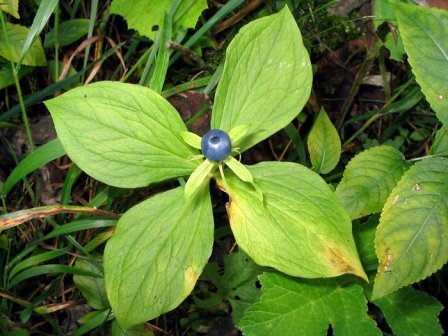 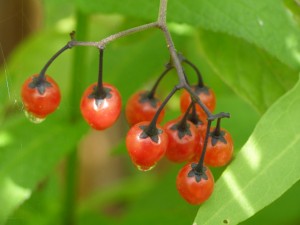 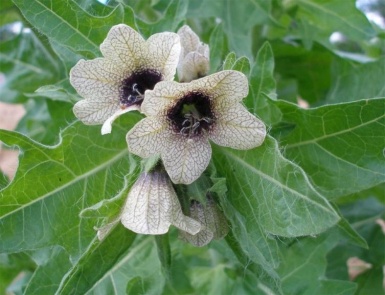 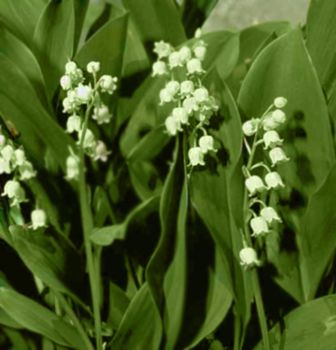 1.Запомни!  Собирай только известные растения!Не пробуй неизвестную ягоду, травинку и не сдирай зубами кору с прутьев.2.Ядовитые грибы 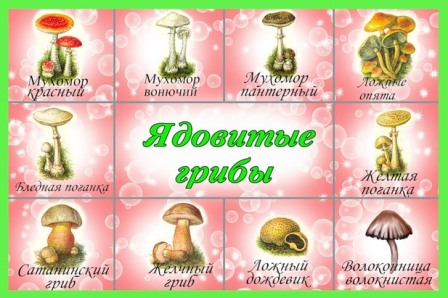 Запомни!
Не собирайте и не пробуйте на вкус неизвестные вам грибы3.Ядовите насекомые 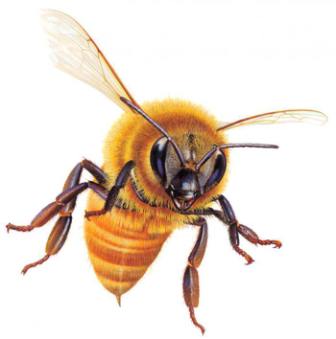 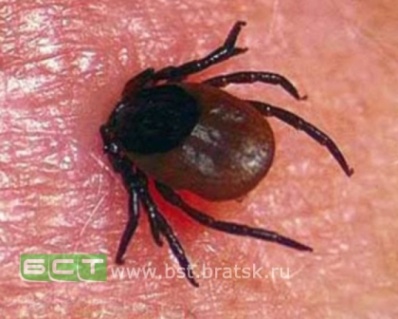 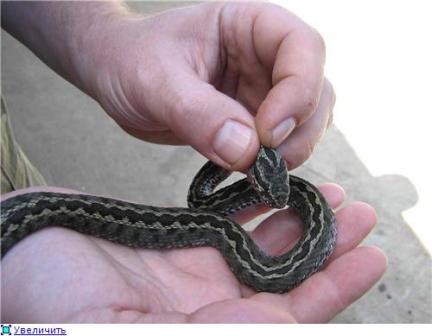 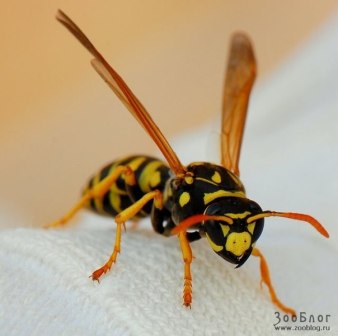 Запомни!
Посторонитесь , если увидите гадюку! Она скроется в своё убежище!
В лесу осматривай тело и одежду, снимите прикрепившихся клещей!
Не приближайся к пчелиным ульям!
Не разоряй осиных гнёзд!
Не ешь много сладкого!4. Солнце , воздух и вода – это лучшие друзья?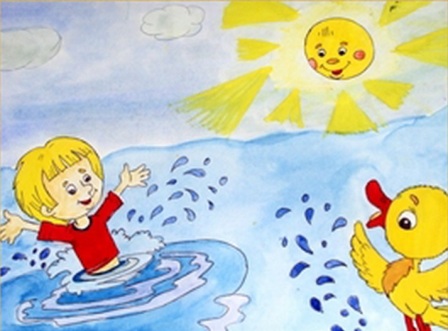 Запомни!Купайся со взрослыми!Ныряй в хорошо известных водоёмах!Плавай до ограничительных знаков!Толкаться, играть только не на берегу!Загорай 10 – 15 минут в час!Защищайся от прямых солнечных лучей! 5. Лесные пожары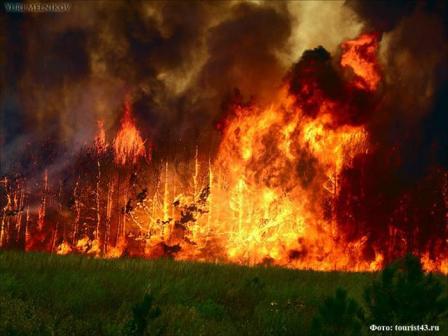 Запомни!1. Бежать на наветренную сторону, преодолев кромку огня на поляну или к ручью.2. Укрыть голову и лицо!3. Ложись и перекатывайся , если на вас загорелась одежда!6. Снежные заносы, бураны, ураган.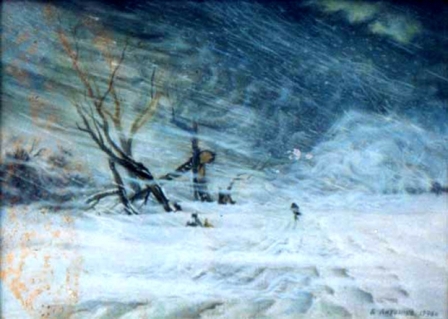 Запомни!1. Выполняй предупреждения МЧС!2.Не выходи гулять в буран , ураган!7. Наводнение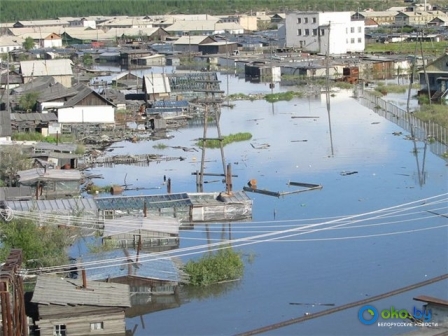 